巴西联邦共和国的文稿	俄联邦支持并赞同巴西主管部门为2013年第五届世界电信/ICT政策论坛起草的有关“政府在互联网管理利益攸关多方框架中的作用”的拟议意见草案。______________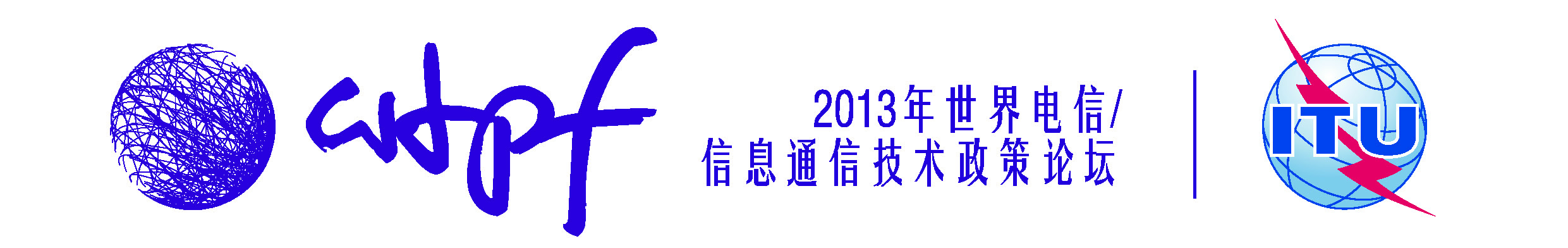 2013年5月14-16日，日内瓦2013年5月14-16日，日内瓦文件 WTPF-13/5(Cor.1)-C2013年4月29日原文：英文